Regulamin przeprowadzania egzaminu dyplomowegow Liceum Plastycznym im. Józefa Czapskiego w GrudziądzuPodstawa prawnaRozporządzenie Ministra Kultury i Dziedzictwa Narodowego z dnia 28 sierpnia 2019 r. w sprawie oceniania, klasyfikowania i promowania uczniów w publicznych szkołach artystycznych. (Dz.U. 2019 poz. 1674)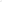 § 1.W klasie programowo najwyższej w Liceum Sztuk Plastycznym przeprowadza się egzamin dyplomowy, będący formą komisyjnej oceny poziomu przygotowania zawodowego uczniów.Egzamin dyplomowy składa się z części praktycznej i części teoretycznej.Do egzaminu dyplomowego może przystąpić uczeń, który w wyniku klasyfikacji końcowej otrzymał pozytywne oceny klasyfikacyjne ze wszystkich obowiązkowych zajęć edukacyjnych przewidzianych dla Liceum Sztuk Plastycznych.Egzamin dyplomowy przeprowadza państwowa komisja egzaminacyjna Państwową komisję egzaminacyjną zwaną dalej „komisją dyplomową” powołuje dyrektor Centrum Edukacji Artystycznej, na wniosek dyrektora szkoły, złożony nie później niż na 30 dni przed terminem przeprowadzenia egzaminu dyplomowego. Dyrektor CEA wyznacza przewodniczącego komisji spośród nauczycieli zajmujących stanowiska kierownicze w szkole, nie później niż na 21 dni przed terminem przeprowadzenia egzaminu dyplomowego, upoważniając przewodniczącego do powołania, w terminie 14 dni, pozostałych członków komisji.W skład komisji dyplomowej wchodzą: 1) przewodniczący komisji; 2) dyrektor lub wicedyrektor szkoły, jeżeli nie jest przewodniczącym komisji; 3) nauczyciele prowadzący z uczniami zajęcia edukacyjne objęte egzaminem dyplomowym; 4) nauczyciel lub nauczyciele tych samych lub pokrewnych zajęć edukacyjnych.Jeżeli przewodniczący komisji dyplomowej, z powodu choroby lub innych ważnych przyczyn, nie może wykonywać zadań, dyrektor CEA, powołuje w skład komisji innego nauczyciela pełniącego funkcję kierowniczą w  szkole  jako przewodniczącego komisji.Przewodniczący komisji dyplomowej powołuje zespoły egzaminacyjne oraz wyznacza przewodniczących tych zespołów nie później niż na 14 dni przed terminem egzaminu dyplomowego.Poszczególne części egzaminu dyplomowego przeprowadzają zespoły egzaminacyjne powołane przez przewodniczącego komisji dyplomowej spośród osób wchodzących w skład tej komisji.W skład zespołu egzaminacyjnego wchodzą co najmniej 3 osoby w tym nauczyciel prowadzący z uczniem dane zajęcia edukacyjne.Obserwatorami egzaminu dyplomowego mogą być przedstawiciele ministra właściwego do spraw kultury i ochrony dziedzictwa narodowego  oraz Centrum Edukacji Artystycznej.Przewodniczący państwowej komisji egzaminacyjnej, może dopuścić udział publiczności w części praktycznej.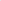 § 2.Termin przeprowadzenia poszczególnych części egzaminu dyplomowego wyznacza dyrektor szkoły artystycznej w terminach niekolidujących ze zdawanymi przez uczniów egzaminami w zakresie egzaminu maturalnego.Nauczyciele poszczególnych zajęć edukacyjnych objętych egzaminem dyplomowym, nie później niż na 5 miesięcy przed terminem egzaminu dyplomowego, informują uczniów klas programowo najwyższych o zakresie obowiązujących treści nauczania, stanowiących podstawę przygotowywania zadań egzaminacyjnych.Przewodniczący komisji dyplomowej wyznacza nauczyciela zajęć edukacyjnych objętych egzaminem dyplomowym, wchodzącego w skład danego zespołu egzaminacyjnego, lub zespół egzaminacyjny do przygotowania zadań egzaminacyjnych dla części teoretycznej egzaminu dyplomowego. Zadania egzaminacyjne przygotowuje się z uwzględnieniem podstawy programowej kształcenia w zakresie danych zajęć edukacyjnych.Nauczyciel lub zespół egzaminacyjny przygotowują zadania egzaminacyjne i łączą je w zestawy, tak aby zestaw zadań egzaminacyjnych pozwalał na ocenę wiedzy i umiejętności ucznia.Przygotowane zestawy, nie później niż na tydzień przed egzaminem, zostają złożone 
u przewodniczącego komisji,Zestawy zadań egzaminacyjnych zatwierdza przewodniczący komisji dyplomowej, opatrując je podpisem oraz podłużną pieczęcią szkoły.Zestawy zadań egzaminacyjnych przechowuje się w sposób zapewniający ich ochronę przed nieuprawnionym ujawnieniem.Uczeń zobowiązuje się do przestrzegania Regulaminu przeprowadzania egzaminu dyplomowego oraz zapisów dotyczących egzaminu dyplomowego zawartych w Statucie  Liceum Sztuk Plastycznych  w Grudziądzu (zał. nr 5) Nauczyciele poszczególnych zajęć objętych egzaminem dyplomowym w części praktycznej nie później niż na 5 miesięcy przed terminem egzaminu, ustalają z uczniem klasy programowo najwyższej:temat oraz zakres pracy dyplomowej w nauczanej specjalności/specjalizacji;temat pracy z rysunku lub malarstwa lub rzeźby.Uczeń wraz z nauczycielami prowadzącymi określa zakres prac w obrębie realizowanego tematu zgodnego z treściami programowymi danej specjalności.Temat i zakres pracy dyplomowej w części praktycznej zostaje zatwierdzony przez dyrektora na zbiorczej karcie wszystkich tematów dyplomowych (zał. nr 1).Wybór pracy z zakresu rysunku lub malarstwa lub rzeźby zostaje potwierdzony przez ucznia na karcie wyboru dziedziny w części praktycznej (zał. nr 2).Stan zaawansowania  realizacji pracy w zakresie specjalizacji uczeń przedstawia w trakcie cyklicznych konsultacji. Informacje o stanie realizacji pracy dyplomowej nauczyciel prowadzący zajęcia odnotowuje w karcie monitoringu pracy dyplomowej (zał. nr 3).Harmonogram konsultacji ustala nauczyciel prowadzący. Konsultacje pracy dyplomowej powinny odbywać się co najmniej 1 raz w miesiącu. Liczba wymaganych konsultacji na różnych etapach realizacji pracy dyplomowej nie może być mniejsza niż cztery.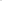 Realizacja pracy dyplomowej odbywa się wyłącznie na terenie pracowni szkolnych pod kontrolą nauczyciela;Elementy niezbędne do realizacji i prezentacji pracy dyplomowej niemożliwe do przygotowania w pracowniach szkolnych mogą być wykonane za zgodą nauczyciela prowadzącego poza szkolą,§ 3.Egzamin dyplomowy obejmuje: 1) część praktyczną polegającą na prezentacji:a. przygotowanej przez ucznia pracy dyplomowej z zakresu specjalności lub       specjalizacji artystycznej z uwzględnieniem - inspiracji,- etapów realizacji,- zakresu pracy,- formy i funkcji,- techniki i technologii,- oryginalnego charakteru pracyb. pracy z zakresu rysunku, malarstwa lub rzeźby.2) część teoretyczną z historii sztuki.   2. Prezentacja pracy dyplomowej obejmuje:1) dokumentację zapisaną na nośniku cyfrowym (CD, DVD, pamięć zewnętrzna) 
w naturalnym formacie programu, w którym powstał dyplom (lub w innym powszechnie stosowanym programie do prezentacji), przedstawioną i omówioną zgodnie z treściami ust. 1, pkt a. Dokumentacja fotograficzna wykonanej pracy , powinna być przygotowana w jakości i rozdzielczości pozwalającej wykonać wydruk w formacie min. A4; 2) omówienie wykonanej pracy z zakresu specjalizacji, zgodnej z zatwierdzonym zakresem i tematem;3) analizę formalną pracy z zakresu rysunku, malarstwa, rzeźby, potwierdzającą świadome stosowanie użytych środków artystycznego wyrazu do indywidualnej interpretacji tematu, z wykorzystaniem właściwej terminologii i nazewnictwa.Prezentacja pracy dyplomowej trwa do 30 minut, następnie uczeń odpowiada na pytania         zadawane przez członków komisji związane z jej formalnymi i treściowymi założeniami,       przygotowaniem i realizacją.Egzamin dyplomowy w części teoretycznej jest przeprowadzany w formie ustnej.Egzamin dyplomowy w części teoretycznej trwa nie dłużej niż 60 minut, z których 20 minut uczeń otrzymuje na przygotowanie odpowiedzi.W pomieszczeniu podczas trwania egzaminu może znajdować się tylko jeden uczeń.Z przygotowanych zestawów egzaminacyjnych uczeń losuje jeden zestaw, zamiana wylosowanego zestawu egzaminacyjnego na inny jest niedozwolona;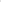 Uczeń w części teoretycznej przygotowując się do odpowiedzi ustnej może korzystać 
z ostemplowanych pieczątką szkoły arkuszy lub kart formatu A4. Po zakończeniu egzaminu 
z wyjątkiem prac pisemnych są one niszczone przez komisję.Po wylosowaniu zestawu zadań egzaminacyjnych uczeń nie opuszcza sali przed zakończeniem egzaminu. W uzasadnionych przypadkach przewodniczący zespołu egzaminacyjnego może zezwolić uczniowi na opuszczenie sali, po zapewnieniu warunków wykluczających możliwość kontaktowania się ucznia z innymi osobami, z wyjątkiem osób udzielających pomocy medycznej. Opuszczenie sali przed zakończeniem egzaminu w innych przypadkach jest równoznaczne z odstąpieniem od egzaminu dyplomowego. § 4.Egzamin dyplomowy ocenia się w stopniach według skali: celujący – 6; bardzo dobry – 5; dobry – 4; dostateczny – 3; dopuszczający – 2; niedostateczny – 1. Ocenę części praktycznej oraz części teoretycznej egzaminu dyplomowego proponuje i uzasadnia nauczyciel prowadzący z uczniem dane zajęcia edukacyjne, uzgadniając ją z pozostałymi członkami komisji egzaminacyjnej.W przypadku nieobecności nauczyciela prowadzącego z uczniem dane zajęcia edukacyjne, ocenę proponuje i uzasadnia inny nauczyciel wchodzący w skład zespołu egzaminacyjnego, wskazany przez przewodniczącego zespołu.Ocenę ustala się w wyniku dyskusji na zasadzie jednomyślności. W przypadku rozbieżności ocenę ustala się jako jako średnią z ocen proponowanych przez poszczególne osoby wchodzące w skład zespołu egzaminacyjnego i zaokrągla do pełnych stopni odpowiednio w górę – przy uzyskaniu co najmniej 0,5 stopnia albo w dół – przy uzyskaniu mniej niż 0,5 stopnia.Ocena wystawiona przez zespół egzaminacyjny jest ostateczna.Członkowie zespołu proponują na kartach oceniania (zał. nr 4). Ocenę ostateczną na ich podstawie ustala przewodniczący zespołu egzaminacyjnego. Po przeprowadzonym egzaminie karty oceniania są niszczoneUczeń zdał egzamin dyplomowy, jeżeli otrzymał:1) w części praktycznej - ocenę równą lub wyższą od oceny dostatecznej 2) w części teoretycznej - ocenę równą lub wyższą od oceny dopuszczającej.§ 5.Z egzaminu dyplomowego dla każdego ucznia sporządza się protokół według wzoru określonego  odrębnymi przepisami.Uczeń, który nie zdał egzaminu dyplomowego w całości lub w części praktycznej lub teoretycznej, może przystąpić do egzaminu poprawkowego z danej części lub całości egzaminu dyplomowego w terminie ustalonym przez przewodniczącego komisji egzaminacyjnej, nie później niż do dnia 30 września danego roku.Uczeń, który z przyczyn usprawiedliwionych nie przystąpił do egzaminu dyplomowego albo przerwał egzamin dyplomowy w części praktycznej lub teoretycznej, może do niego przystąpić w dodatkowym terminie, ustalonym przez przewodniczącego komisji egzaminacyjnej, nie później niż do dnia 30 września danego roku.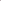 W przypadkach, o których mowa w ust. 2 i 3, komisja dyplomowa zalicza uczniowi tę część egzaminu dyplomowego, z której poprzednio otrzymał ocenę wymienioną w § 4 ust. 7.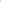 Uczeń, który nie zdał egzaminu poprawkowego, o którym mowa w pkt. 2 może przystąpić do egzaminu dyplomowego w trybie egzaminu eksternistycznego.Odstąpienie od egzaminu dyplomowego w części praktycznej lub teoretycznej, lub niestawienie się na egzamin dyplomowy z przyczyn nieusprawiedliwionych powoduje skreślenie ucznia z listy zdających Ponowne przystąpienie do egzaminu dyplomowego może nastąpić w trybie egzaminu eksternistycznego.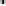 załącznik nr 1                         Temat i zakres pracy dyplomowej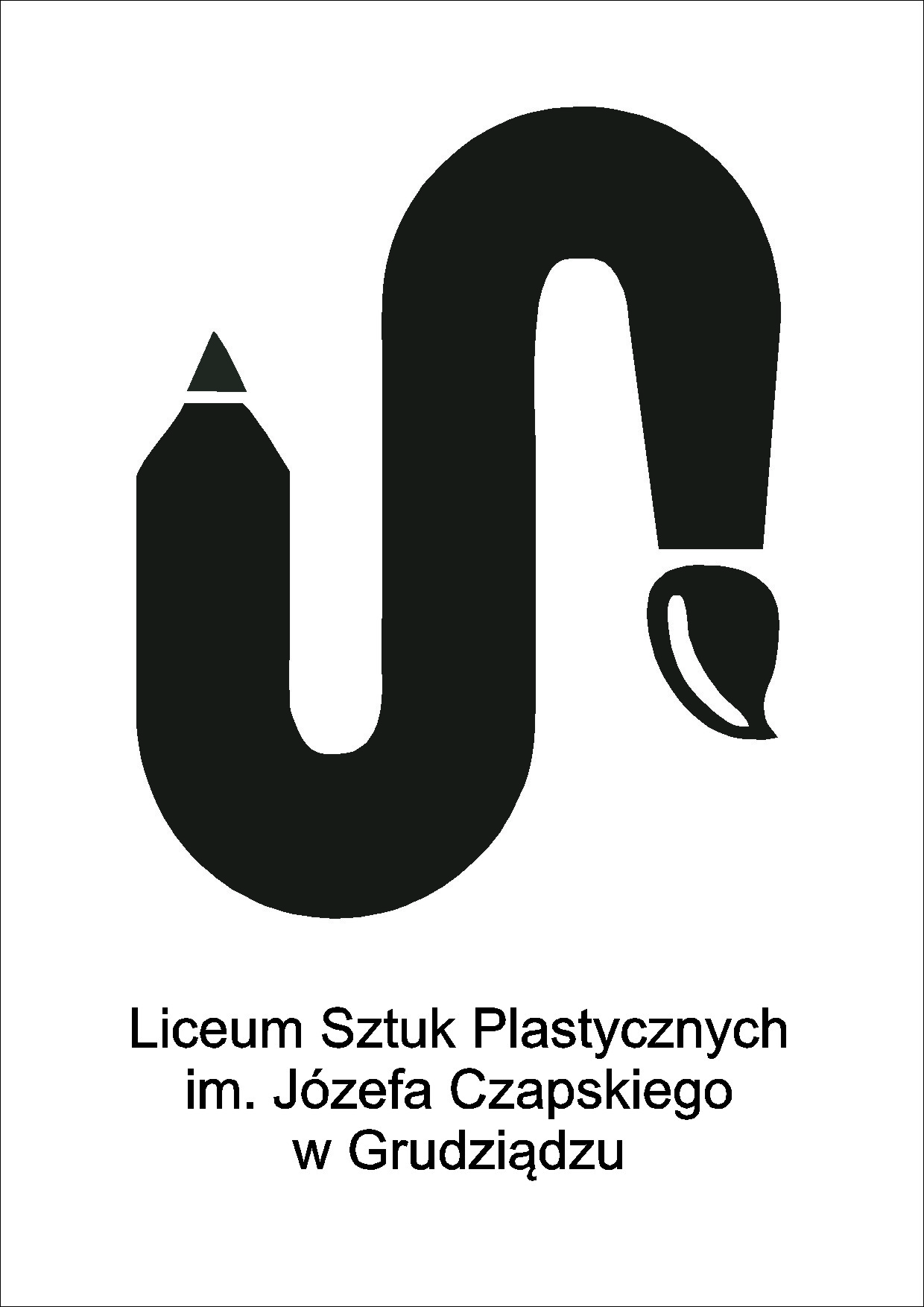 Podpisy nauczycieli…………………………….…………………………….……………………………											załącznik nr 2              Karta wyboru pracy z zakresu rysunku, malarstwa lub rzeźby                                                                         					załącznik nr 3                 Karta monitoringu realizacji pracy dyplomowej załącznik nr 4Egzamin Dyplomowy karta oceny – część praktyczna          Nazwisko i imię członka komisji egzaminacyjnej…………………………Egzamin Dyplomowy karta oceny – część teoretyczna          Nazwisko i imię członka komisji egzaminacyjnej……………………………….........									                    załącznik nr 5                     Oświadczenie ucznia – rok szkolny ................................Zgodnie ze Statutem oraz  Regulaminem przeprowadzania egzaminu dyplomowego w Liceum Sztuk Plastycznych  w Grudziądzu , zobowiązuję się do przestrzegania zawartych w nim zapisów:Lp.Imię, nazwisko ucznia–specjalizacja.Temat pracy dyplomowejZakres pracy dyplomowejNauczycielprowadzącyPodpis ucznia1.2.3.4.5.6.7.8.9.1011121314151617181920212223242526Lp.Nazwisko i mię uczniaWybór pracy z zakresu rysunku, malarstwa, rzeźbyPodpis uczniaPodpis nauczyciela prowadzącego1.2.3.4.5.6.7.8.9.10.111213141516171819202122232425Lp.Nazwisko i mię uczniaData konsultacji – temat.Data konsultacji – temat.Data konsultacji – temat.Data konsultacji – temat.1.2.3.4.5.6.7.8.9.1011121314151617181920212223242526Lp.Nazwisko i imię ucznia Ocena pracy specjalizacji  Ocena pracy  z wybranego   zakresu     Ocena   końcowa1234567891011121314151617181920212223Nazwisko i  imię ucznia…………………………………………………PYTANIE 1PYTANIE 2PYTANIE 3Znajomość sztuki (style, kierunki, datowanie) 0-2p.Znajomość artystów i dzieł 0-2p.Znajomość środowisk artystycznych 0-1p.Umiejętność analizowania dzieł      0-2p.Operowanie terminologią artystyczną 0-1p.Wartości szczególne- osadzenie dzieł w kontekstach (historyczny, biograficzny, filozoficzny)Kontynuacje i nawiązania 0-1p.OCENA………………………………………………………..………………………………………………………..………………………………………………………..Lp.Nazwisko i imię uczniadatapodpis12344567891011121314151617181920212223242526